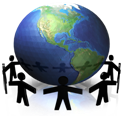 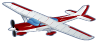 BORACAY PACKAGE TOUR / VALID UNTIL JUNE 15, 2009Hotel: Fat Jimmy’s Resort, Station 2 beachfrontInclusions:                    3D/2N accommodation in one (1) Superior Room                    Free breakfast          **** Hotel accommodation only   …………………….Php. 6,000.00          **** With airfare roundtrip, 2 person………………….      15,000.00Exclusive:Roundtrip transfers: inclusive of land and sea transfer, terminal and environmental fees at Jetty portsCaticlan Airport - Resort (RTT) - P 700.00 / pax--------------------------------------------------------------------------------------------------------------------------------------------   Hotel: Red Coconut beach hotel & Resort, Station 2 beachfrontInclusions:                    3D/2N accommodation in de-luxe room (gardenview side)                    Daily buffet breakfast                    Free roundtrip land and sea transfers (caticlan airport)                    Complimentary welcome drinks upon arrival**** Hotel accommodation only …………………….Php. 11,000.00**** With airfare roundtrip, 2 pax ……………………       20,000.00